УПРАВЛЕНИЕ ОБРАЗОВАНИЯ АДМИНИСТРАЦИИ МУНИЦИПАЛЬНОГО РАЙОНА«АЛЕКСЕЕВСКИЙ РАЙОН И ГОРОД  АЛЕКСЕЕВКА»БЕЛГОРОДСКОЙ ОБЛАСТИП Р И К А З      от «08 »  февраля 2017  года                                                               № 98О проведении пробного основногогосударственного экзамена по математике в 9 классах общеобразовательных организаций Алексеевского района  в 2017 году   В соответствии с приказом департамента образования Белгородской области от 09 января 2017 года № 02 «О проведении пробного основного государственного экзамена по математике в 9 классах общеобразовательных организаций Белгородской области в 2017 году", в целях подготовки обучающихся 9 классов общеобразовательных организаций Алексеевского района к проведению государственной итоговой аттестации по образовательным программам основного общего образования в форме основного государственного экзамена, ознакомления с содержанием контрольных измерительных материалов, апробации организационно - технологического сопровождения государственной итоговой аттестации приказываю:    Провести 14 февраля 2017 года пробный основной государственный экзамен (далее – ОГЭ) по математике для обучающихся 9 классов общеобразовательных организаций Алексеевского района с использованием единых контрольных измерительных материалов в пунктах проведения экзаменов (далее - ППЭ), утвержденных приказом департамента образования области  от 24 октября 2016 года № 3465 «Об утверждении пунктов проведения экзаменов в период проведения государственной итоговой аттестации по образовательным программам основного общего образования в форме основного государственного экзамена на территории Белгородской области в 2016/2017 учебном году».2. Направить представителей  управления образования администрации Алексеевского района в ППЭ с целью соблюдения процедуры при проведении пробного ОГЭ по математике (Приложение № 1).        3. Муниципальному координатору  ГИА-9  Веретенниковой Т.А.:        3.1. Получить в ОГБУ БелРЦОКО, согласно схеме маршрутов по доставке индивидуальных комплектов, утвержденной приказом департамента образования Белгородской области 09 января 2017 года № 02 «О проведении пробного основного государственного экзамена по математике в 9 классах общеобразовательных организаций Белгородской области в 2017 году", индивидуальные комплекты, содержащие КИМ, бланки ответов № 1, № 2 участников ОГЭ, для проведения пробного ОГЭ по математике. 3.2. Обеспечить сохранность индивидуальных комплектов, содержащих КИМ, бланков ответов № 1, № 2 для проведения пробного ОГЭ по математике, полученных из ОГБУ БелРЦОКО,  до передачи их в ППЭ.3.3. Доставить  материалы проведенного пробного ОГЭ по математике в ОГБУ «БелРЦОКО» (г. Белгород, ул. Кутузова, д. 19) до 22.00 часов в день проведения пробного ОГЭ.3.4. Получить в ОГБУ БелРЦОКО и доставить в МОУ СОШ № 2 г. Алексеевки протоколы проверки пробного ОГЭ по математике,  согласно схеме маршрутов по доставке протоколов проверки пробного ОГЭ по математике в места проверки пробного ОГЭ по математике, утвержденной приказом департамента образования Белгородской области 09 января 2017 года № 02 «О проведении пробного основного государственного экзамена по математике в 9 классах общеобразовательных организаций Белгородской области в 2017 году", до 14.00 часов 20 февраля 2017 года.3.5. Обеспечить доставку заполненных протоколов проверки пробного ОГЭ по математике в ОГБУ «БелРЦОКО» до 28 февраля 2017 года. 4. Руководителям общеобразовательных организаций, являющихся ППЭ, МОУ СОШ с УИОП №3 г. Алексеевки Битюцкой А.А., МОУ СОШ № 4 г. Алексеевки Дешиной Н.А., МОУ СОШ № 7. г. Алексеевки Падалка И.В.: Обеспечить проведение пробного основного государственного экзамена по математике для обучающихся 9 классов 14 февраля 2017 года в ППЭ. 4.2. Обеспечить явку организаторов, из числа организаторов, утвержденных приказом департамента образования области от 26 декабря 2016 года № 4194 «Об утверждении составов работников ППЭ, обеспечивающих организацию проведения государственной итоговой аттестации по образовательным программам основного общего образования в ППЭ на территории Белгородской области в 2016/2017  учебном году», в ППЭ до 08.30 часов в день проведения пробного ОГЭ по математике для обеспечения процедуры проведения экзамена.         4.3. Обеспечить участников пробного ОГЭ по математике в ППЭ индивидуальными справочными материалами, содержащими основные формулы курса математики образовательной программы основного общего образования.4.4. Обеспечить присутствие медицинских работников в ППЭ в день проведения пробного ОГЭ по математике. 4.5. Обеспечить наличие в ППЭ переносных металлоискателей.           5.  МБУ «ЦОКО» (Рощупкина А.В.):          5.1. Организовать видеонаблюдение в аудиториях и штабе ППЭ во время проведения пробного ОГЭ по математике 14 февраля 2017 г.          5.2. Организовать хранение видеозаписей проведения пробного ОГЭ по математике в срок до 27 марта 2017 года. 5.3. Организовать ознакомление участников пробного экзамена по математике с результатами  в срок до 06 марта 2017  года. 5.4. Организовать видеонаблюдение в аудиториях во время работы предметной комиссии по математике в период с 20 февраля по 27 февраля 2017 года на базе МОУ СОШ № 2 г. Алексеевки.6. Руководителям образовательных организаций Алексеевского района:6.1. Обеспечить  доставку обучающихся  в ППЭ  и обратно в образовательные организации.6.2. Назначить приказом по школе сопровождающих и ответственных   за сохранность  жизни и здоровья  обучающихся в пути следования в  г. Алексеевку, по городу и обратно.6.3. Ознакомить участников пробного экзамена по математике с результатами до 06 марта 2017  года.6.4. Направить экспертов предметной комиссии по математике, привлекаемых к проверке работ участников пробного ОГЭ по математике, в МОУ СОШ № 2 г. Алексеевки, согласно приложению 3 приказа департамента образования Белгородской области от  09 января 2017 года № 02 «О проведении пробного основного государственного экзамена по математике в 9 классах общеобразовательных организаций Белгородской области в 2017 году".7. Руководителю МОУ СОШ № 2 г. Алексеевки Овчаренко С.Н. создать условия для работы предметной комиссии по математике в период   с 20 февраля по 27 февраля 2017 года.Контроль за исполнением настоящего приказа оставляю за собой.                  Начальник   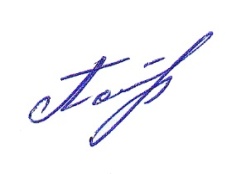            управления образования  администрации Алексеевского района                              Л. Полухина    С приказом ознакомлены:		 Т. Веретенникова                                                            А. Рощупкина                                                            А. Битюцкая                                                             Н. Дешина                                                             И. Падалка                                                             С. ОвчаренкоПриложение № 1                                                      к приказу управления образования  администрации муниципального района «Алексеевский район и город Алексеевка»                 от 08 февраля 2017 г.   № 98Состав уполномоченных представителей управления образования администрации Алексеевского района, обеспечивающих контроль проведения пробного   экзамена  по  математике 14 февраля 2017 годаКодППЭНаименование ОО, адресФ.И.О. уполномоченного представителя ГЭК по территории Алексеевский районАлексеевский районАлексеевский район0202МОУ СОШ с УИОП № 3г. Алексеевки»309850, Белгородская обл. г.Алексеевка, ул. В.Собины,10Колесникова Елена Сергеевна, методист МБУ «ЦОКО»0203МОУ «СОШ № . Алексеевки»309850, Белгородская область,г. Алексеевка,  ул. Комсомольская, д.51 Костылева Татьяна Владимировна, методист МБУ «ЦОКО»0204МОУ «СОШ № . Алексеевки»309850, Белгородская область,г. Алексеевка, ул. Слободская, д. 91Чуприна Антонина Николаевна, методист МБУ «ЦОКО»